§851.  Meeting of mill owners; call; objectWhen an owner of a mill or of the dam necessary for working the mill thinks it necessary to rebuild or repair it in whole or in part, the owner may apply in writing to a notary public in the county where the mill is situated, or if partly in 2 counties, to a notary public in either, to call a meeting of the owners, stating the object, time and place of the meeting.  The notary may issue a warrant for the purpose, directed to the owner, which must be published in some newspaper printed in the county, if any, 3 weeks successively, the last publication to be not less than 10 nor more than 30 days before the meeting; or a true copy of the warrant may be delivered to each of said owners or left at  the owner's last known address; and either notice is binding on all the owners.  [PL 1995, c. 227, §4 (AMD).]SECTION HISTORYPL 1995, c. 227, §4 (AMD). The State of Maine claims a copyright in its codified statutes. If you intend to republish this material, we require that you include the following disclaimer in your publication:All copyrights and other rights to statutory text are reserved by the State of Maine. The text included in this publication reflects changes made through the First Regular and First Special Session of the 131st Maine Legislature and is current through November 1, 2023
                    . The text is subject to change without notice. It is a version that has not been officially certified by the Secretary of State. Refer to the Maine Revised Statutes Annotated and supplements for certified text.
                The Office of the Revisor of Statutes also requests that you send us one copy of any statutory publication you may produce. Our goal is not to restrict publishing activity, but to keep track of who is publishing what, to identify any needless duplication and to preserve the State's copyright rights.PLEASE NOTE: The Revisor's Office cannot perform research for or provide legal advice or interpretation of Maine law to the public. If you need legal assistance, please contact a qualified attorney.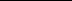 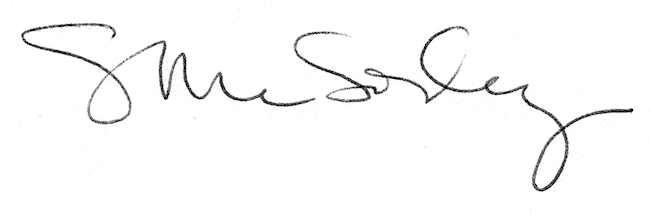 